Приложение 1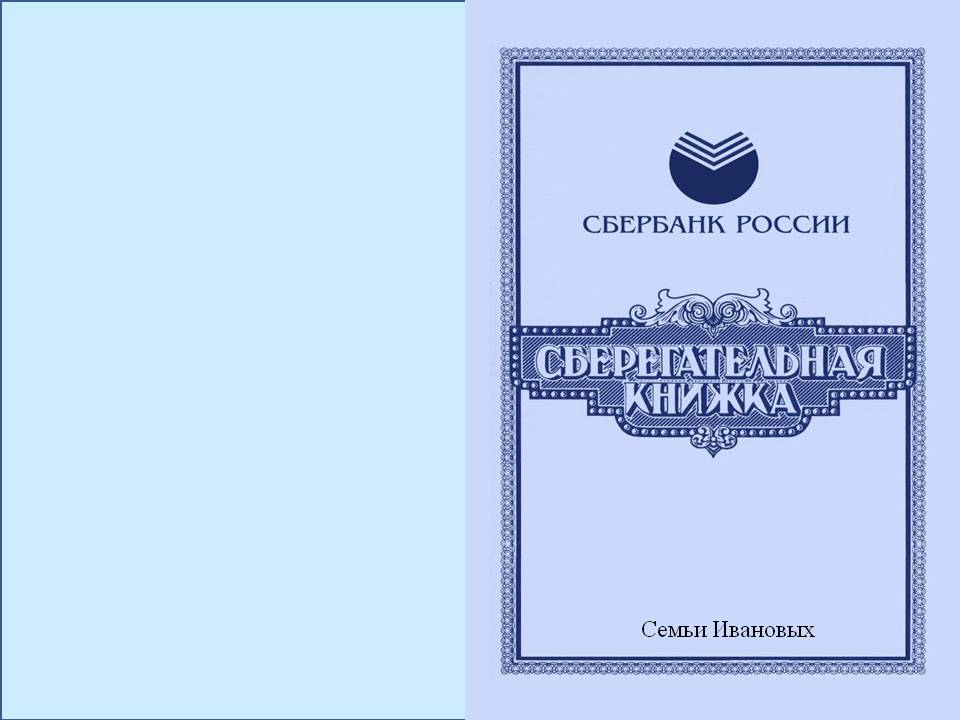 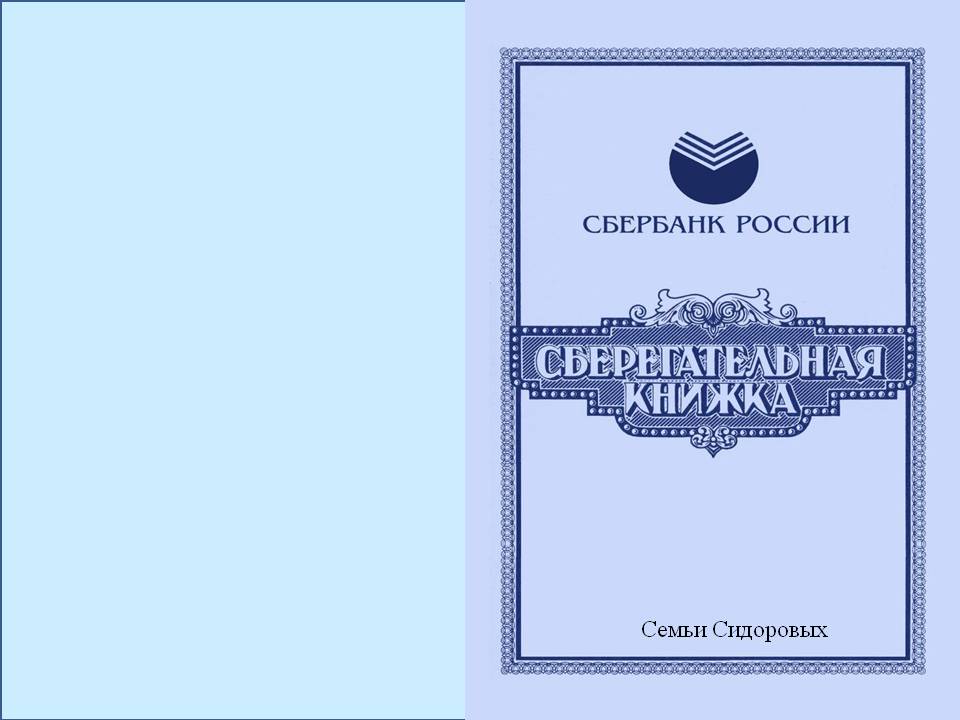 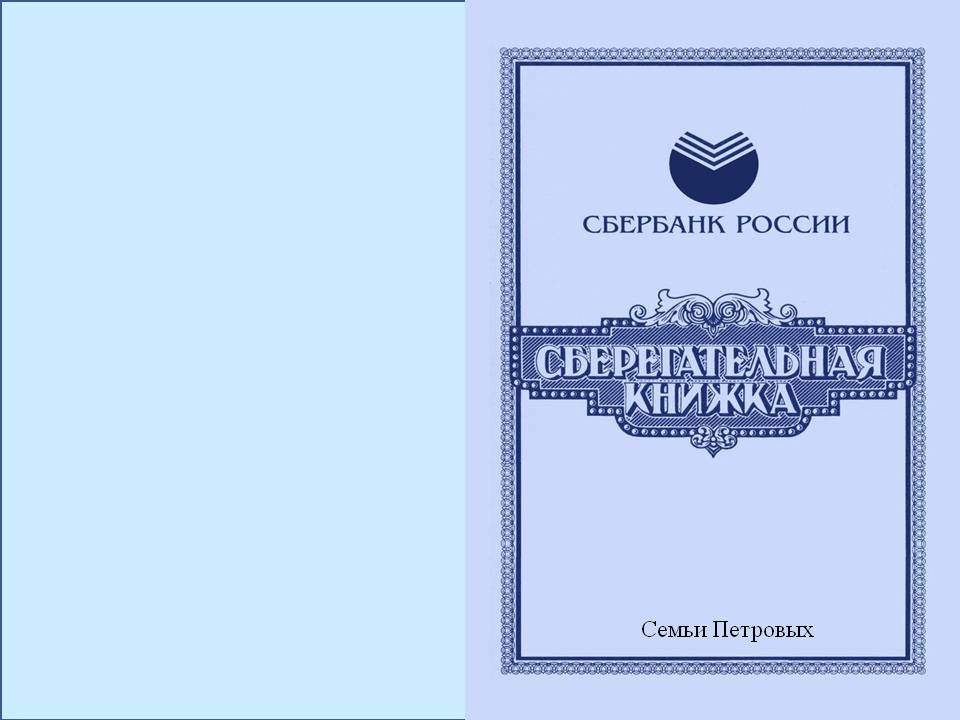 Приложение 1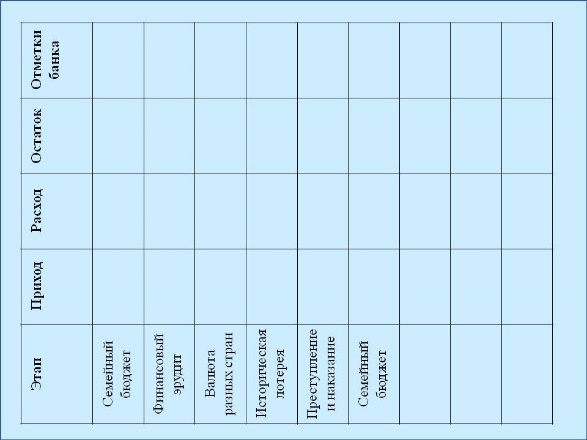 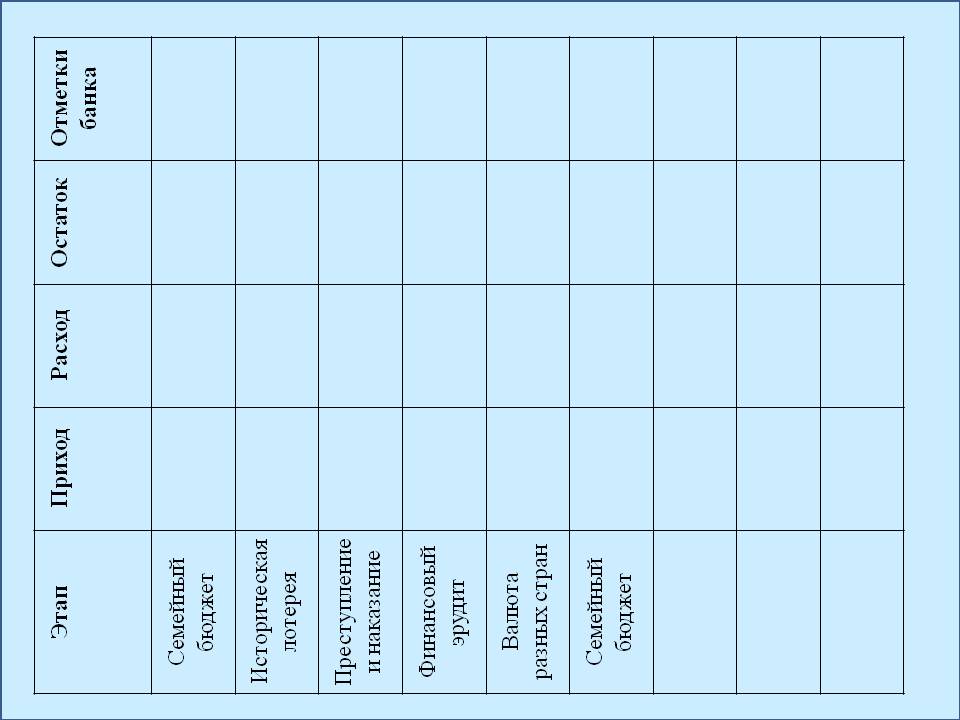 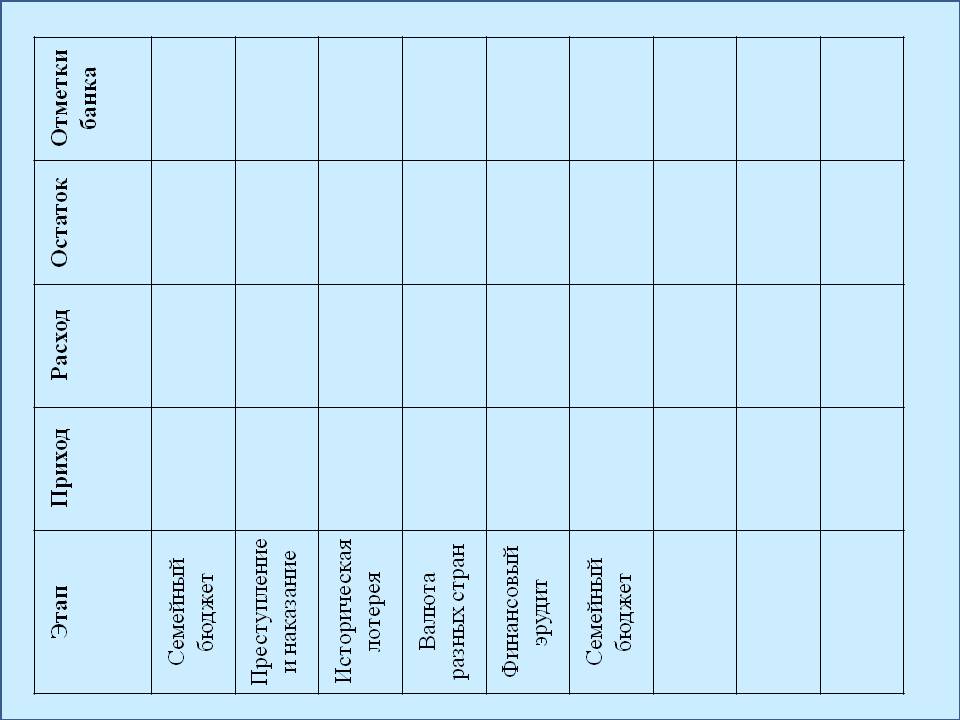 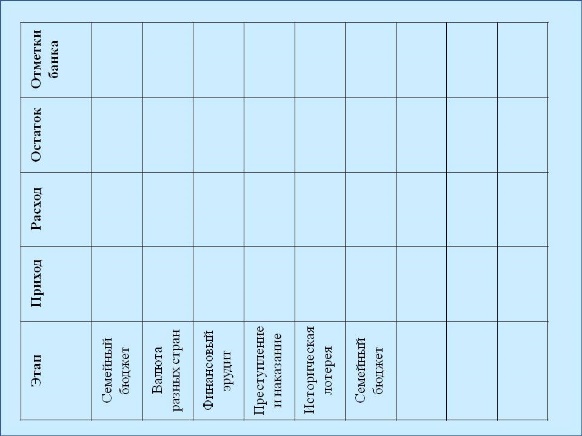 Приложение 2Приложение 2Приложение 3ЛегендаНа время квеста вы средне статистическая семья в которой есть папа, мама, бабушка, и двое детей (дошкольник и учащийся 5 класса). Вы живете в собственной квартире. Папа ездит на работу на автомобиле, иногда довозит до работы маму, и младшего ребенка, а иногда мама и двое детей добираются на общественном транспорте. Бабушка тоже не любит сидеть дома и часто ездит в гости к своим подружкам и в поликлинику на осмотры. Младший ребенок ходит в бюджетный садик, в котором посещает 2 платных кружка. Старший ребенок посещает школу, а также после школы ходит в бассейн, и посещает два кружка в школе искусств. У старшего ребёнка старый телефон, он хочет новый. Мама два раза в месяц делает маникюр и раз в месяц посещает косметолога. Папа любит посещать футбольные матчи и раз в месяц ходит с друзьями в баню. Так же семья любит активно отдыхать вместе и посещать театр, кино, различные выставки…Приложение 4Приложение 5	Приложение 5Ответы:Задание 2. Отгадать финансовые загадки.1. Всё, что в жизни продаётся,    Одинаково зовётся:    И крупа и самовар    Называются … (Товар)2. На товаре быть должна  обязательно… (Цена)3.Коль трудился круглый год, будет кругленьким… (Доход)4. Дела у нас пойдут на лад: мы в лучший банк внесли свой… (Вклад)5. На рубль — копейки, на доллары — центы, Бегут-набегают в банке…(Проценты)Приложение 6Приложение 7Приложение 8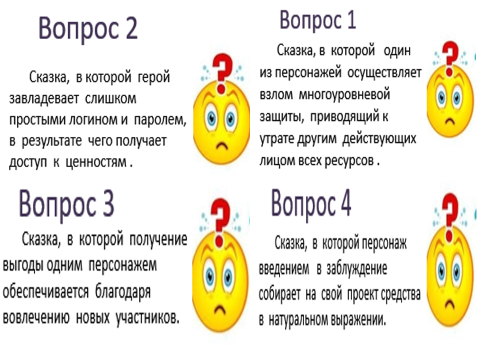 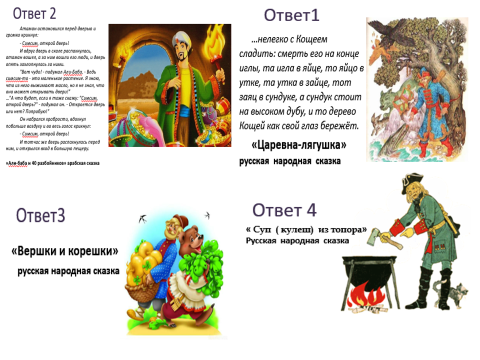 Приложение 8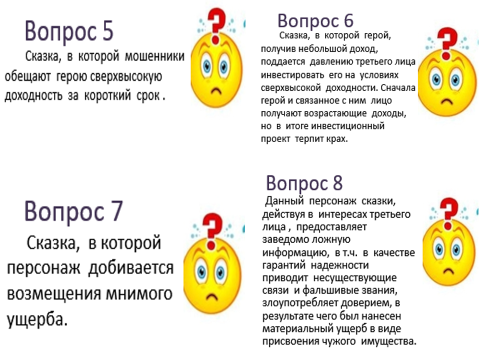 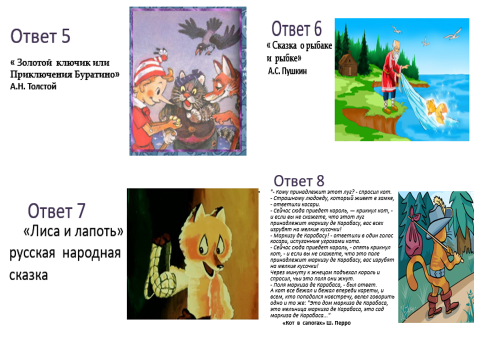 Приложение 8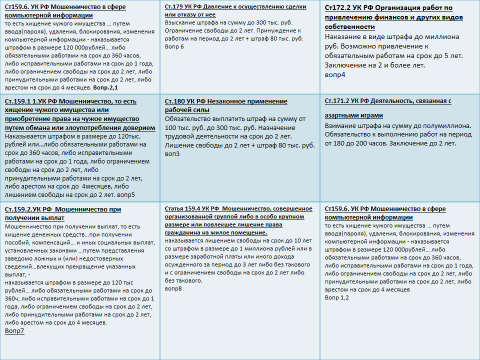 Приложение 9Расходы на текущий месяцПлан расходов на следующий месяцИтого: Сумма расхода:Остаток: Итого: Сумма расхода:Остаток:Ребус Правильный ответ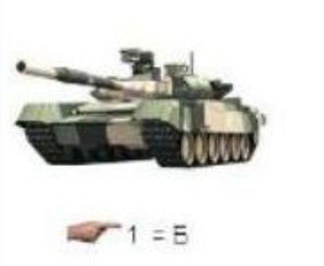 Банк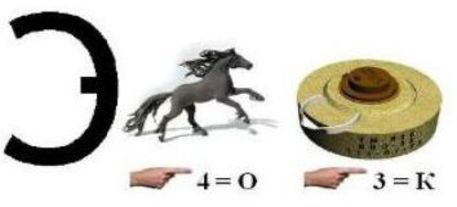 экономика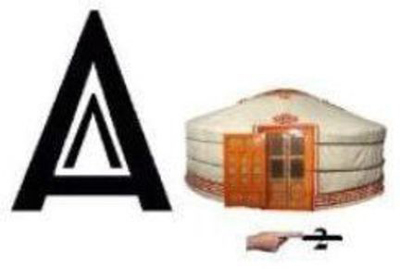 Валюта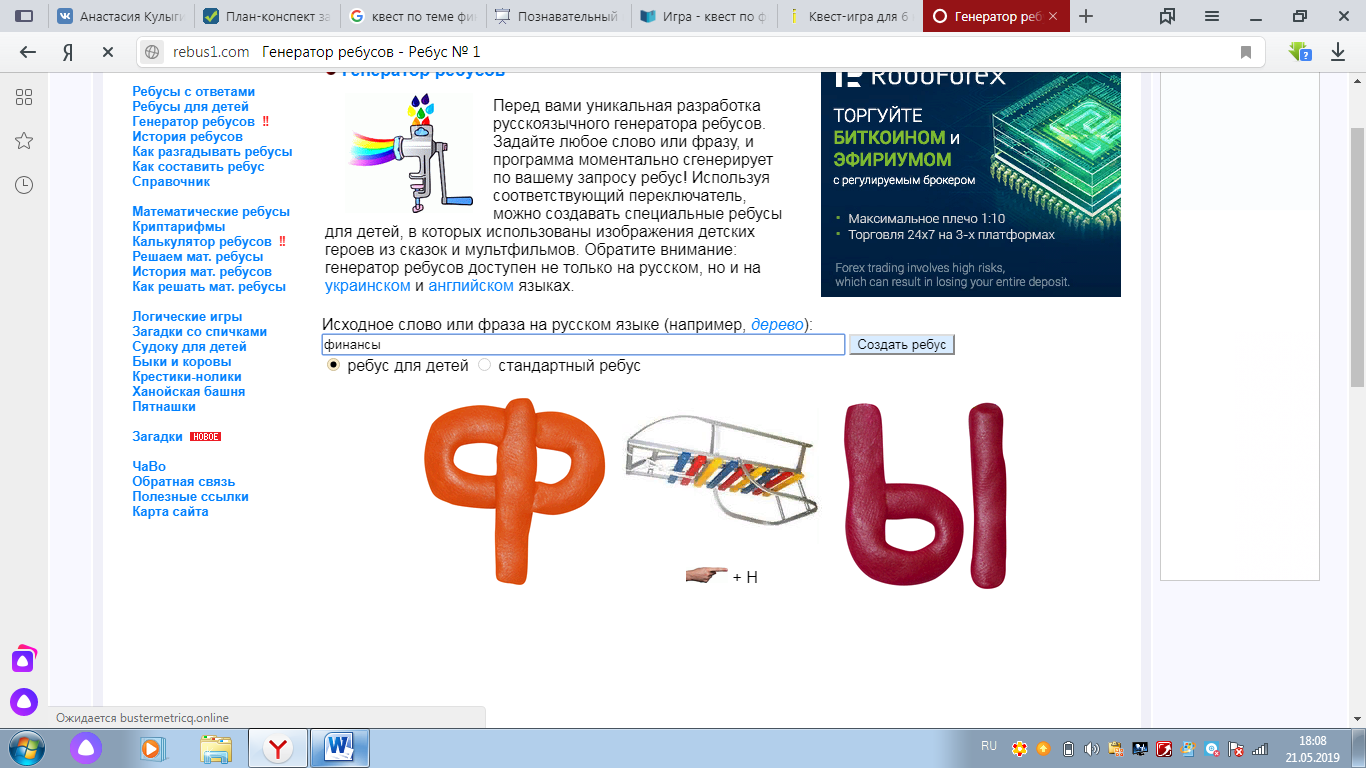 Финансы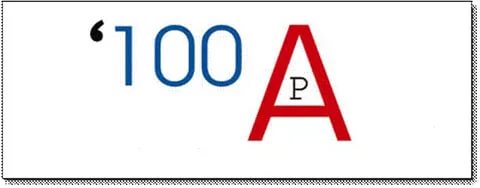 Товар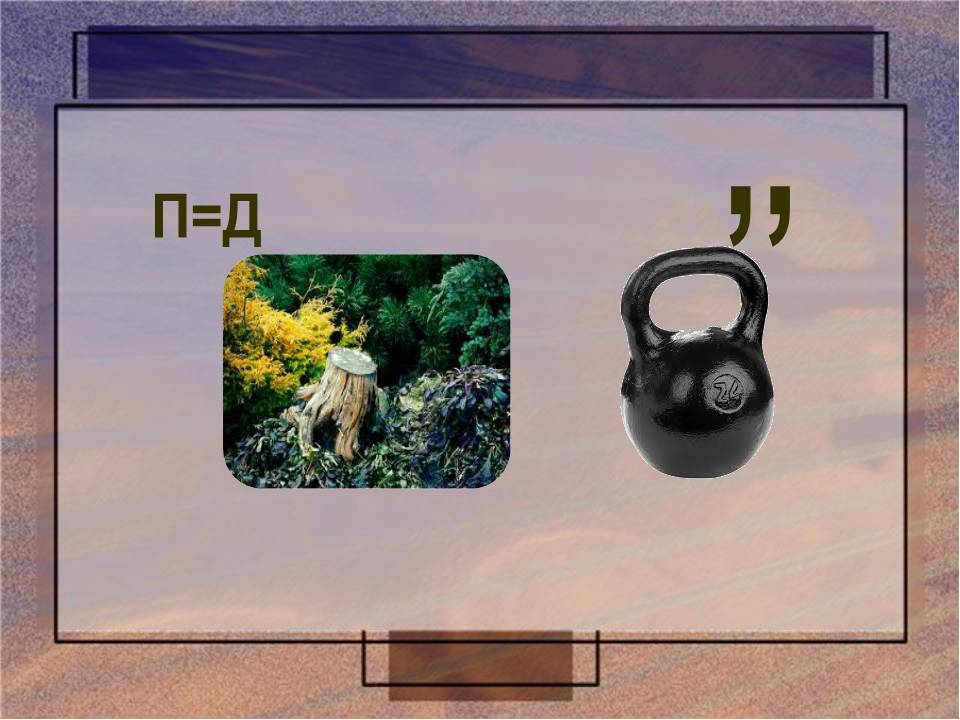 деньги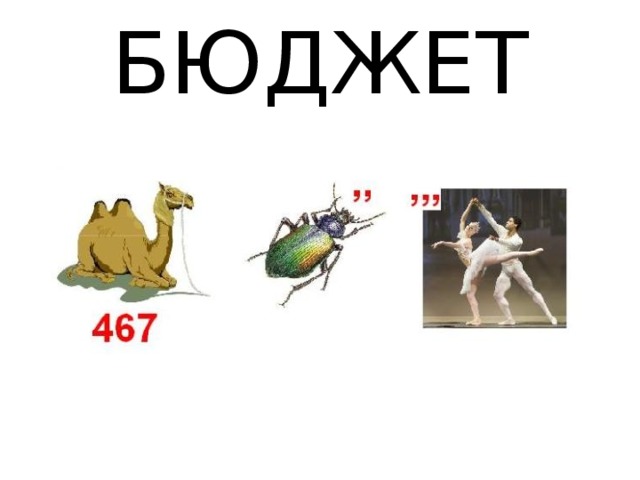 Бюджет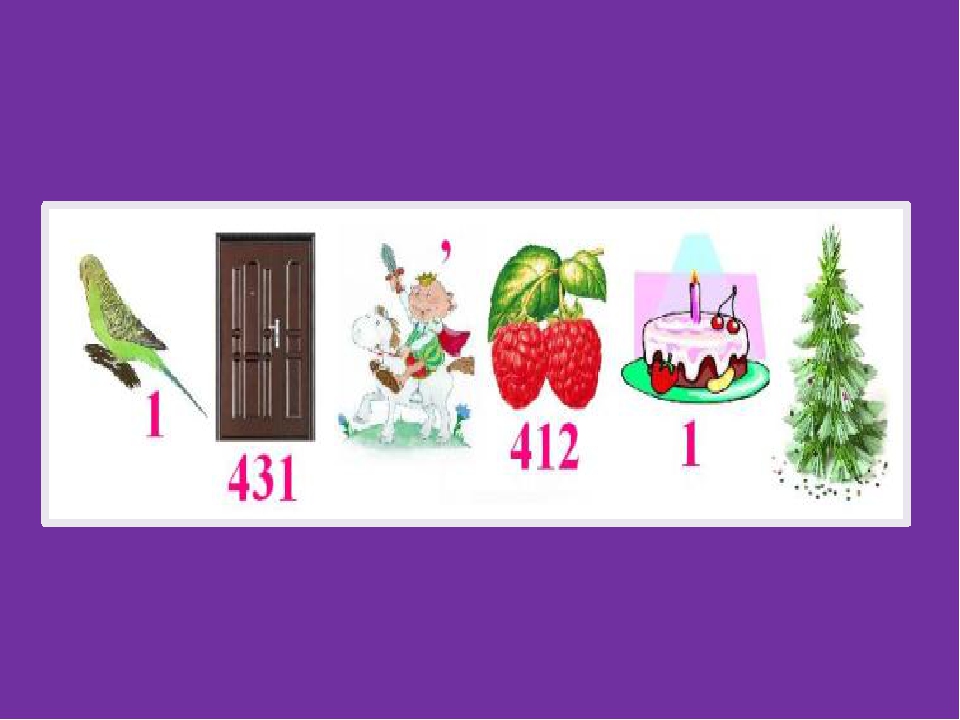 предпринимательтоввафапредпринимательенюнатэьнбанкгсюоиыднжоемтикаВопросПравильный ответ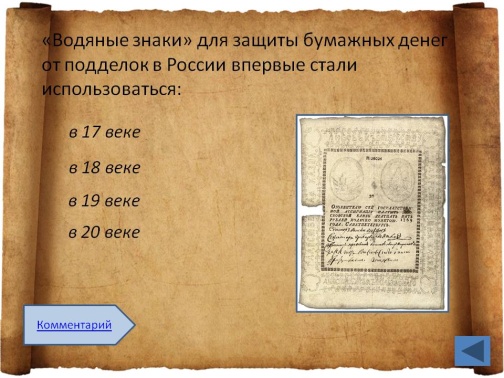 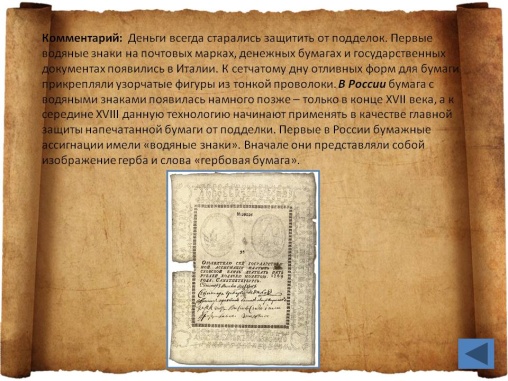 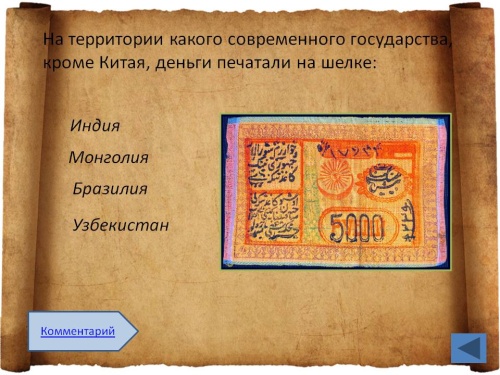 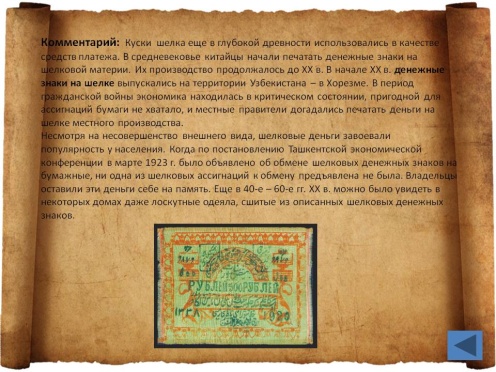 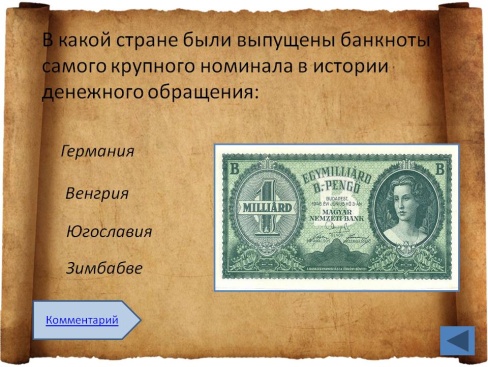 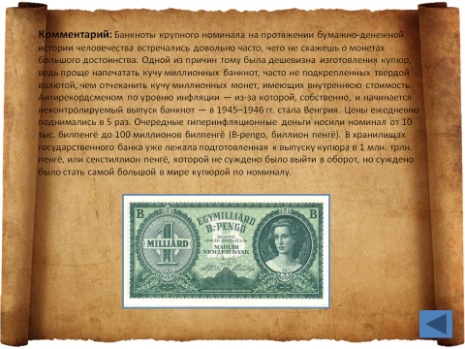 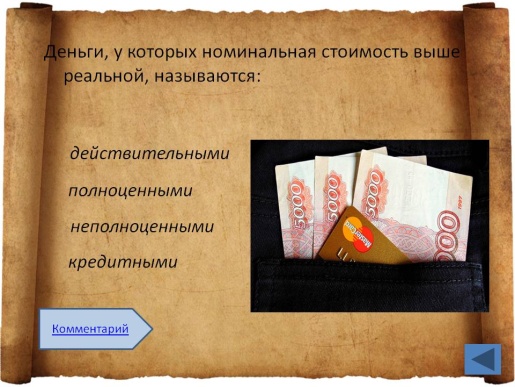 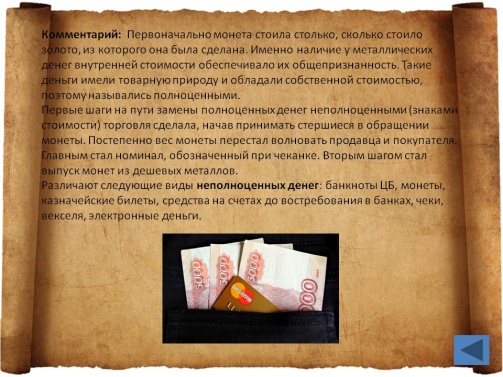 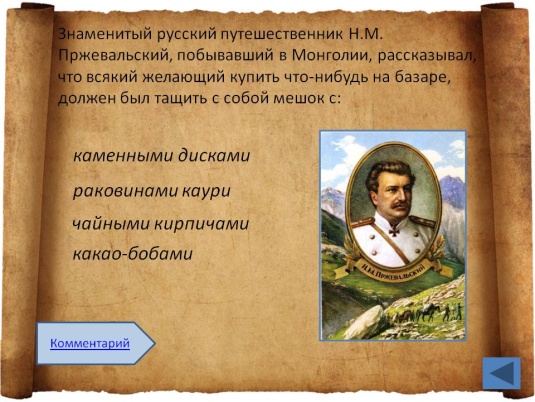 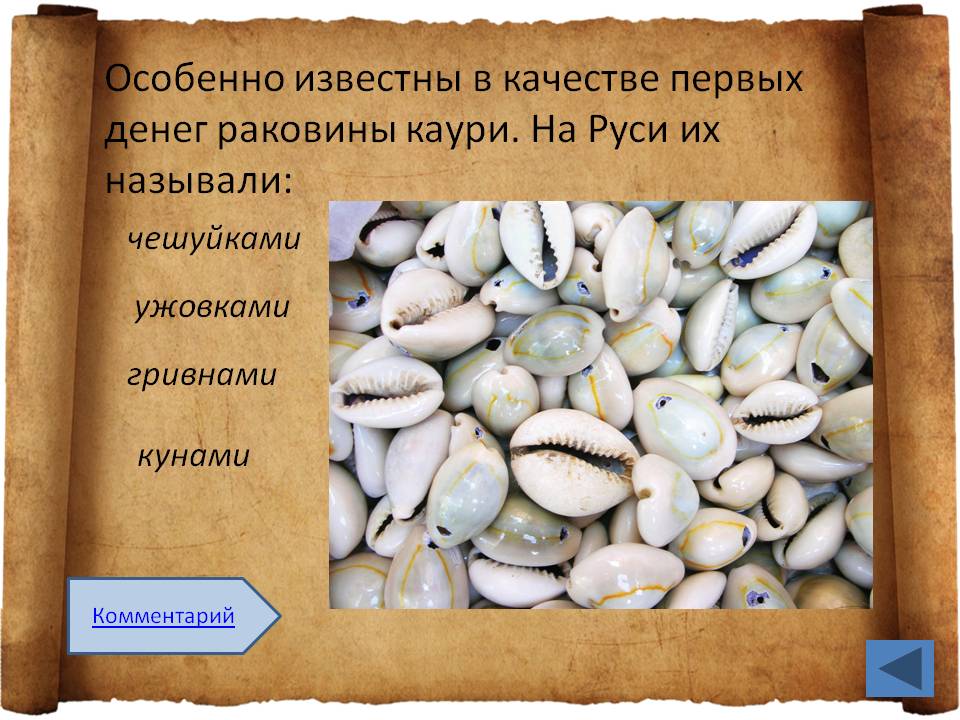 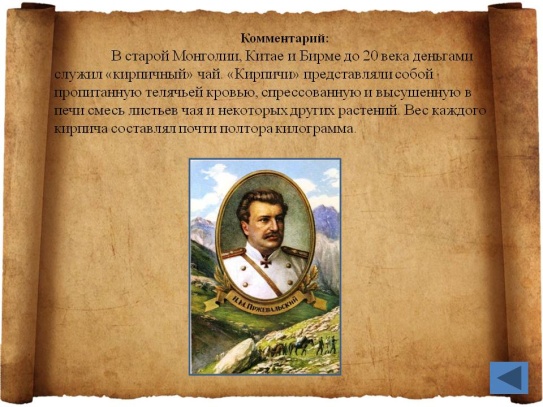 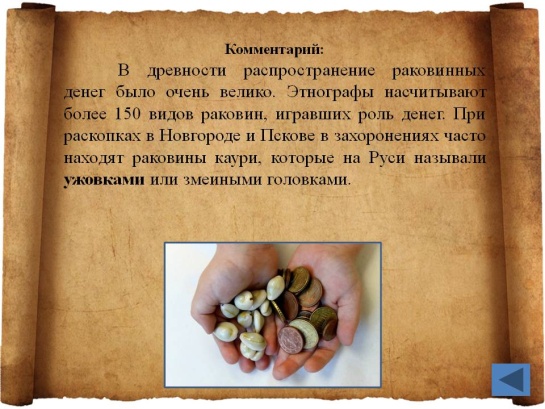 №ВалютаНазвание страныгуарани (Парагвай);донг (Вьетнам);быр (Эфиопия);кетсаль (Гватемала);колон (Сальвадор);лек (Албания);шекель (Израиль);1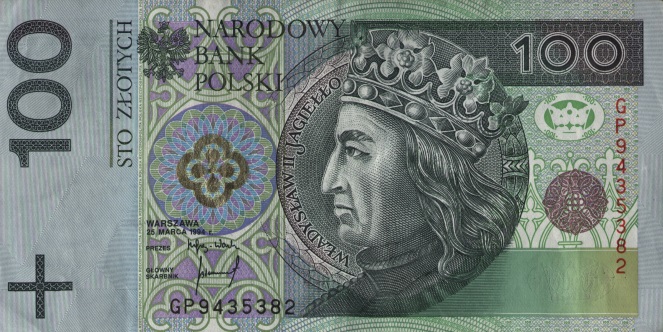 Злотый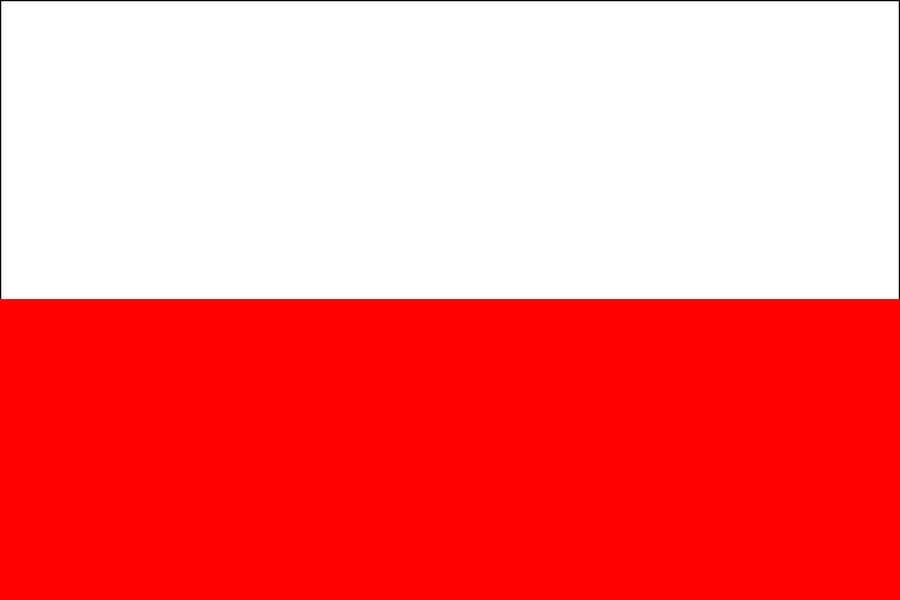 Польша2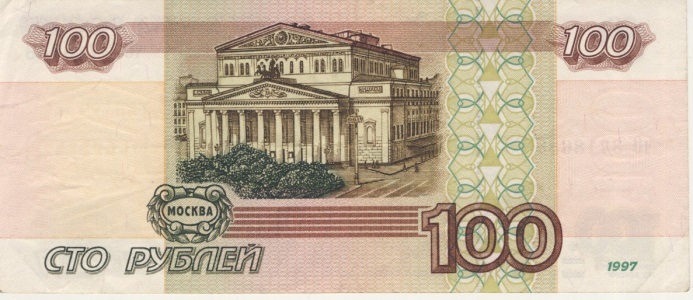 Рубль 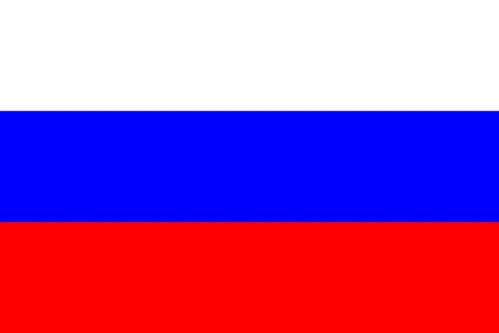 Россия3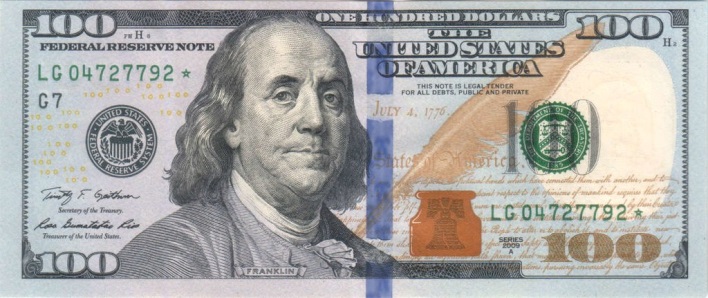 Доллар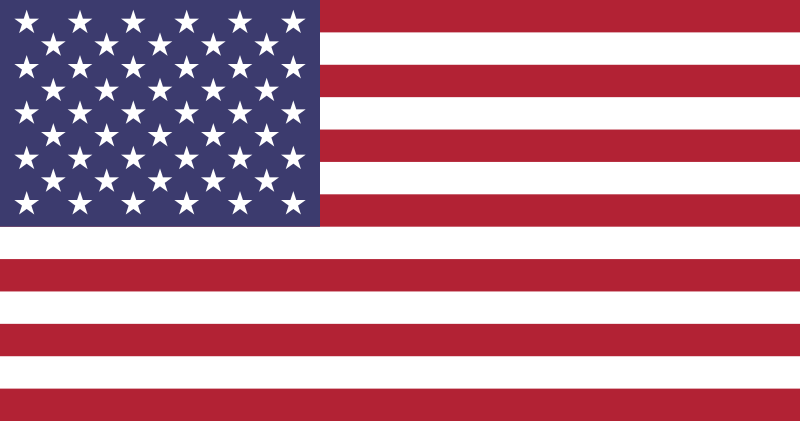 США4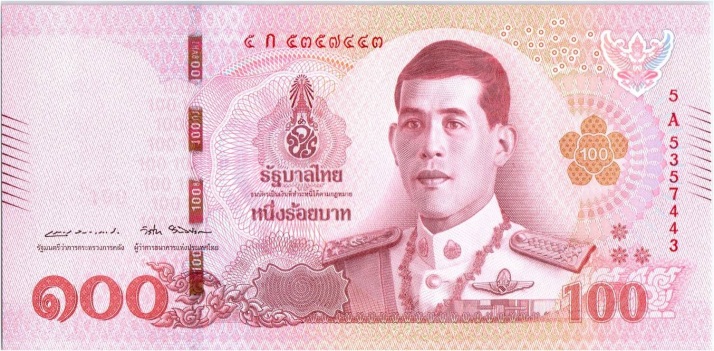 Бат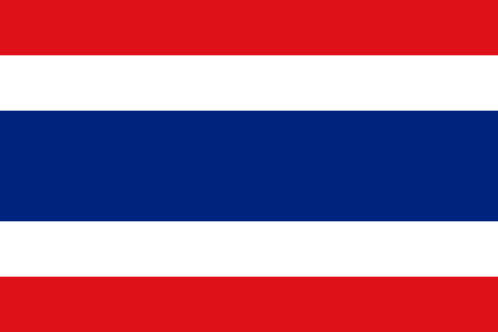 Тайланд5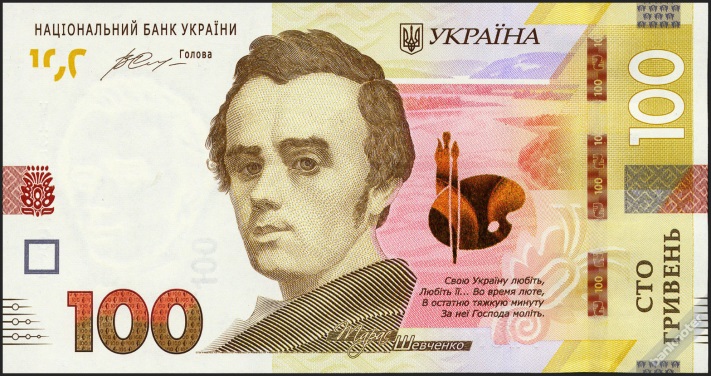 Гривна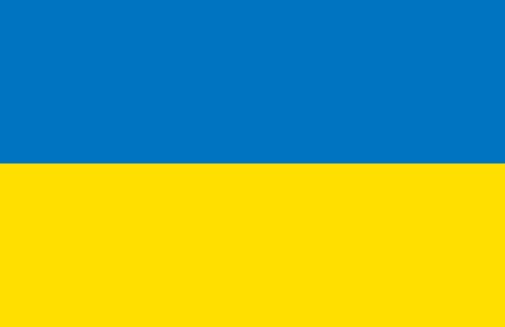 Украина6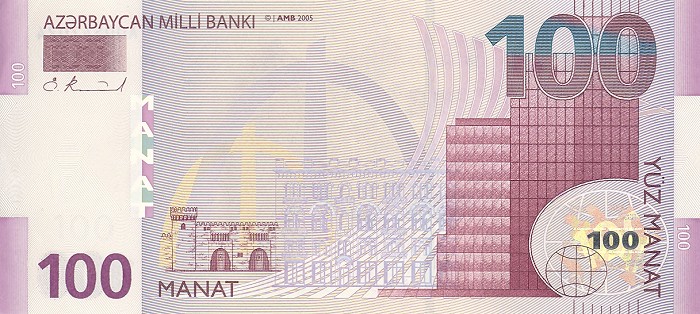 Манат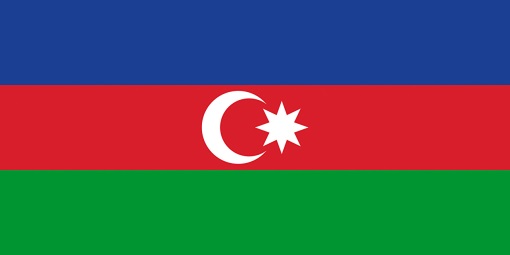 Азербайджан7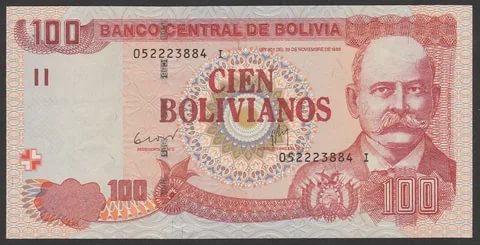 Боливиано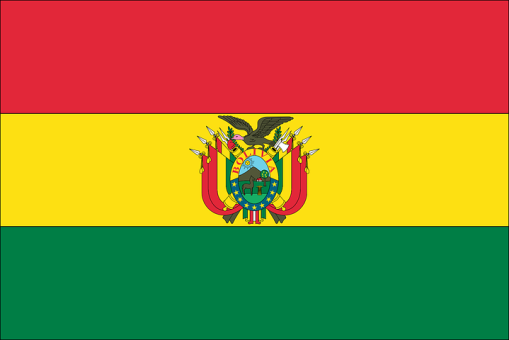 Боливия8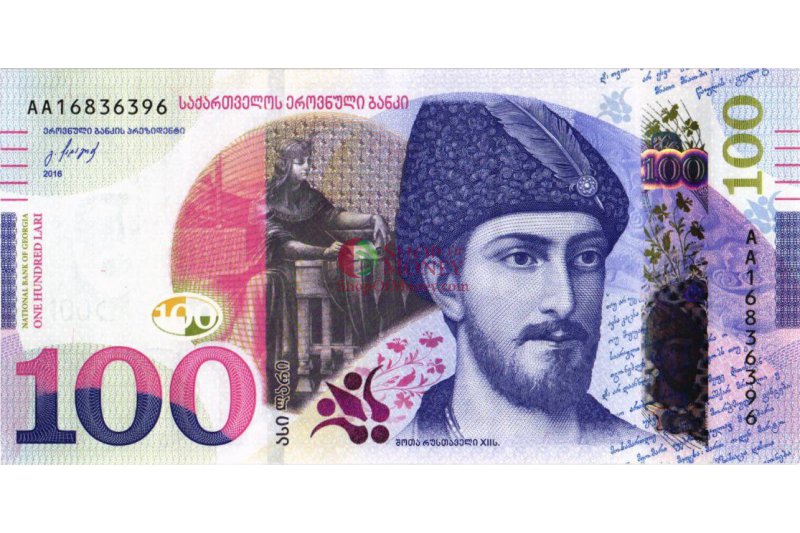 Лари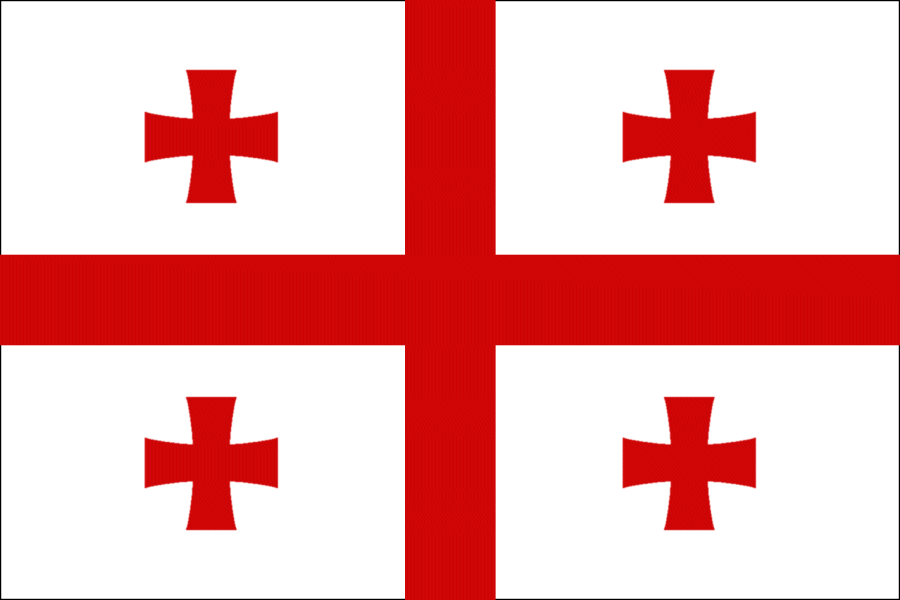 Грузия9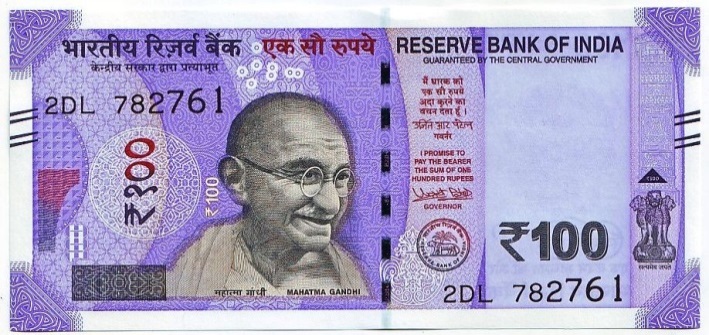 Рупия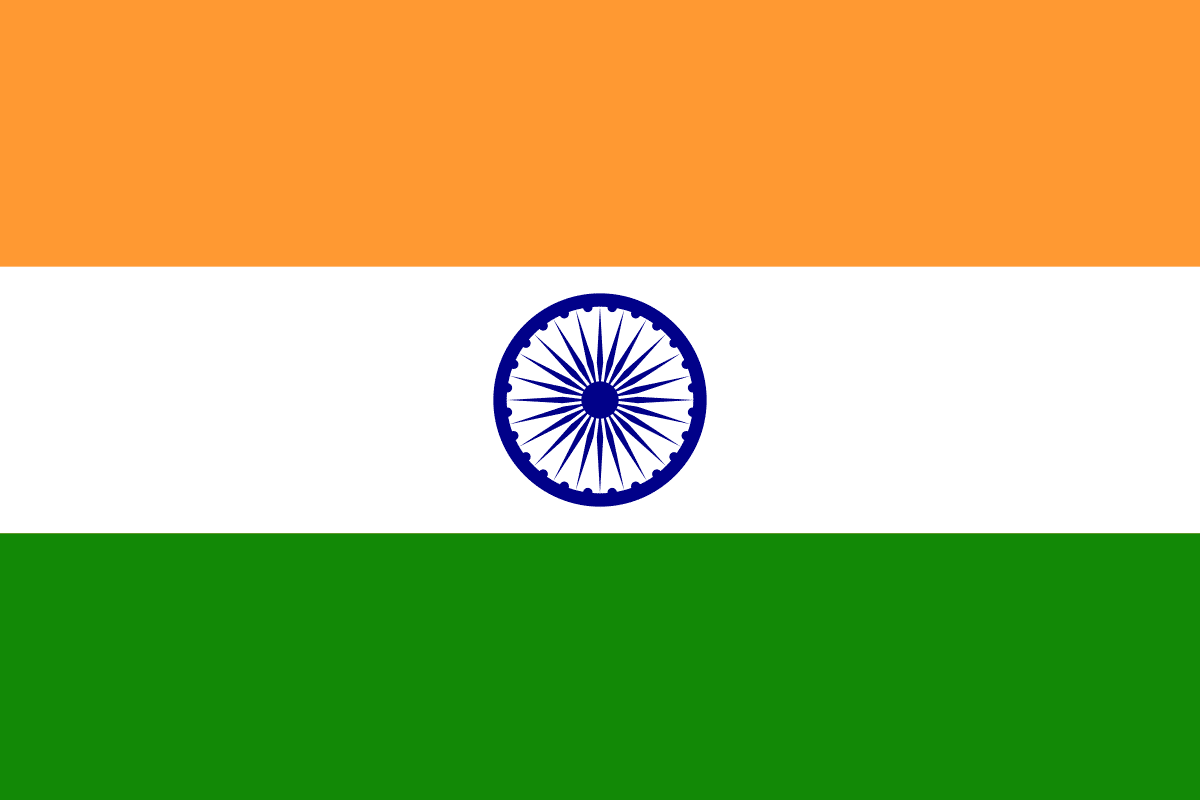 Индия10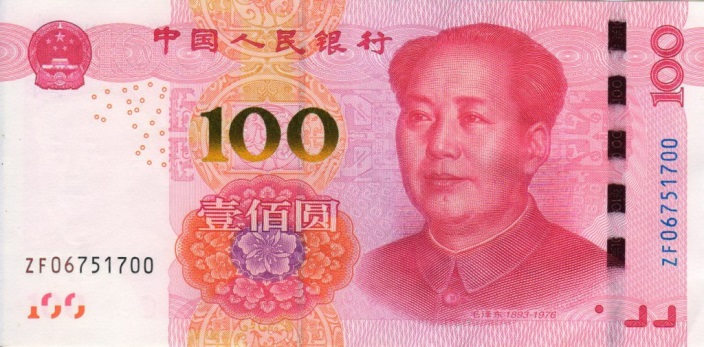 Юань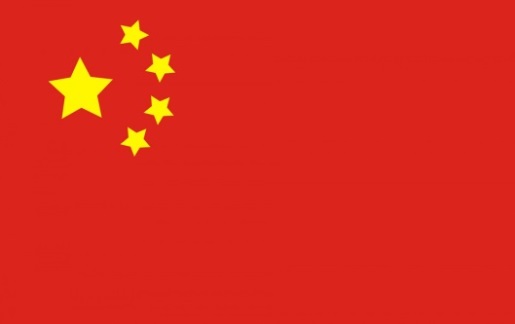 Китай11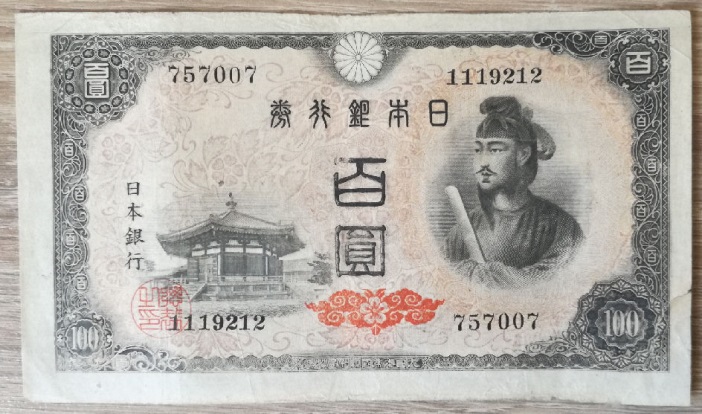 Иена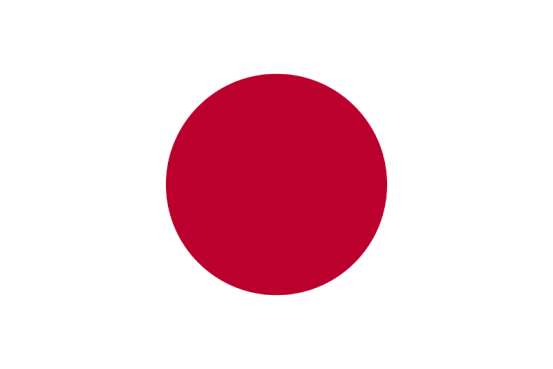 Япония12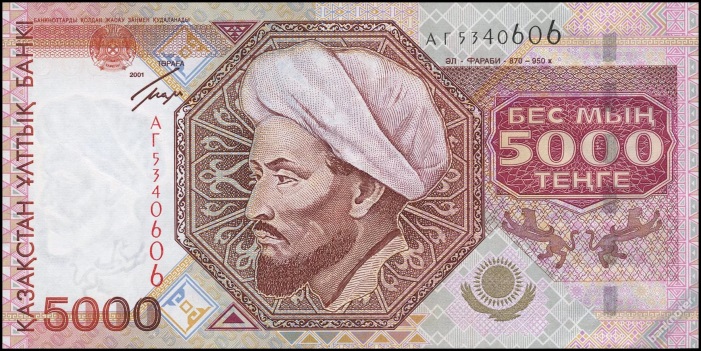 Тенге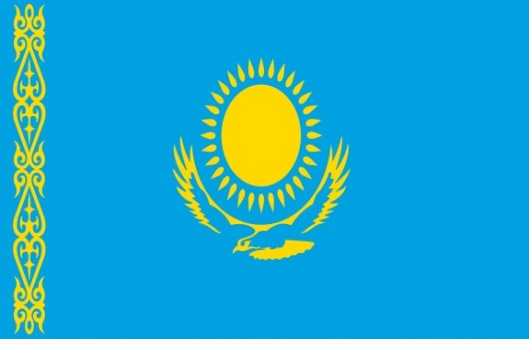 Казахстан13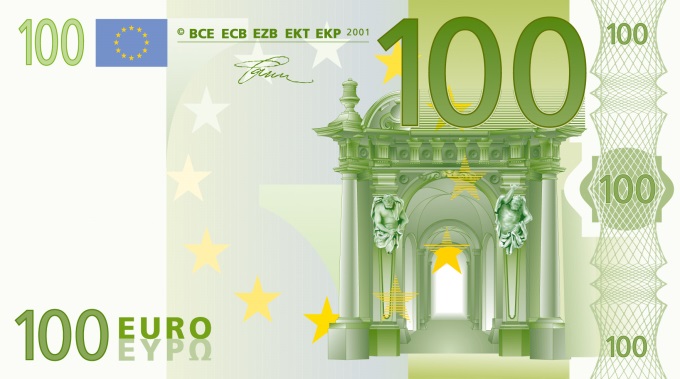 Евро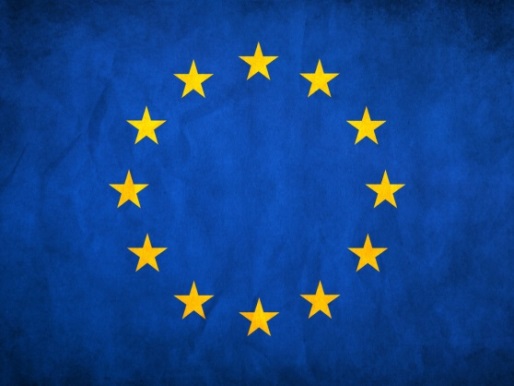 Евросоюз